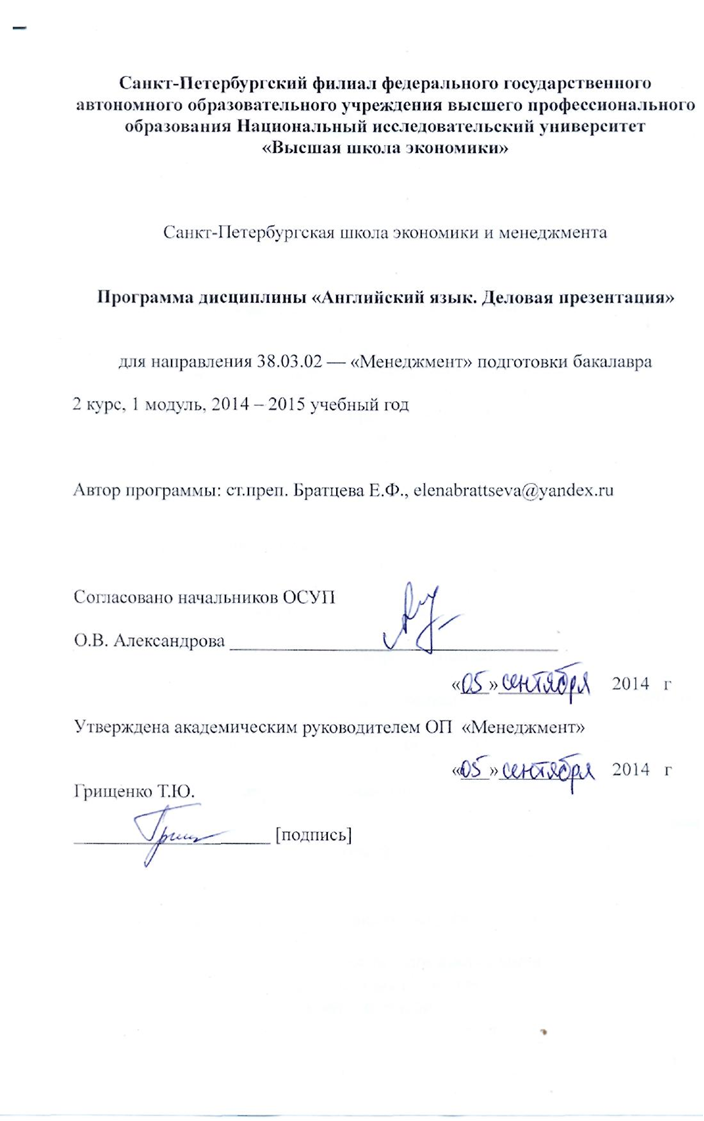 Область применения и нормативные ссылкиНастоящая программа дисциплины The art of public speaking устанавливает минимальные требования к знаниям и умениям студента и определяет содержание и виды учебных занятий и отчетности.Программа предназначена для преподавателей, ведущих данную дисциплину, учебных ассистентов и студентов направления подготовки 080200.62 «Менеджмент», обучающихся по программе подготовки бакалавров (1 – 3 курс), изучающих дисциплину «Иностранный язык».Программа разработана в соответствии с:образовательным стандартом федерального государственного автономного образовательного учреждения высшего профессионального образования Национального Исследовательского Университета «Высшая школы экономики», в отношении которого установлена категория «национальный исследовательский университет» по направлению подготовки 080200.62 «Менеджмент». Уровень подготовки: Бакалавросновной образовательной программой (ООП) ГОБУ ВПО НИУ ВШЭ по направлению 080200.62  «Менеджмент» подготовки бакалавра;программой дисциплины «Иностранный язык», рекомендованной Научно-методическим советом по иностранным языкам МОН РФ, 2010 г.Цели освоения дисциплиныЦелями освоения дисциплины The art of public speaking являются: Формирование у студентов представления об основных типах публичных выступлений (informative speech, persuasive speech и speeches for special occasions)формирование навыков сбора информации, научных исследований на этапе подготовки презентацииформирование навыков составления структуры будущей презентацииформирование умений подготовки и оформления материалов для эффективной презентацииРазвитие коммуникативных навыковКомпетенции обучающегося, формируемые в результате освоения дисциплины.В результате освоения дисциплины студент должен:ЗнатьВсе этапы подготовки публичного выступленияОсновные приемы удержания вниманияОсновные инструменты убеждения Принципы правильного оформления презентацииУметьСобирать информацию для презентацииОрганизовывать и представлять все части планируемой презентацииПреодолевать волнениеУдерживать внимание аудиторииЛогично изложить материалПравильно использовать различные инструменты презентацииАнализировать аудиториюВ результате освоения дисциплины студент осваивает следующие компетенции:Место дисциплины в структуре образовательной программыВ ООП ФГАОУ ВПО НИУВШЭ согласно РУП, утвержденным в 2013 году для направления подготовки 080200.62 «Менеджмент», настоящая дисциплина относится к гуманитарному, социальному и экономическому циклу дисциплин.Изучение данной дисциплины базируется на следующих дисциплинах:Английский язык для академических целей (English for Academic Purposes), Английский язык для специальных целей (English for Specific Purposes).Данная учебная дисциплина является промежуточным  этапом изучения иностранного языка в рамках подготовки бакалавров по направлению 080200.62 «Менеджмент» и завершается сдачей зачета.Тематический план учебной дисциплиныКурс рассчитан на 16 часов аудиторной работы при интенсивности 2 академических часа в неделю в течение 2 модулей и 64 часа самостоятельной работы.Формы контроля знаний студентовКритерии оценки знаний, навыковОбе оценки, за промежуточный контроль и итоговая оценка, фиксируются преподавателями, принимающими зачет, в зачетной ведомости, предоставляемой деканатом, в соответствующие колонки. Предполагается проведение одного зачета по итогам двух модулей (всего курса).Текущий контрольПромежуточный (итоговый) контроль – экзаменПромежуточный (итоговый) контроль проводится по завершению учебного периода (один экзамен по завершению курса). В процентном соотношении оценки (по пятибалльной системе и десятибалльной системе)  выставляются в следующих диапазонах:Семиминутная презентация на одну из профессиональных тем. Результирующая оценка формируется по следующей формуле: Орез = Отек*0.5 + Опром*0.5Порядок формирования оценок по дисциплинеВ Университете принята следующая шкала соответствия качественной и числовой оценки:Для экзамена:Зачтено - 4-10 балловНе зачтено - 1-3 балла;	Оценки выставляются в экзаменационную ведомость в виде качественной текстовой записи с обязательным указанием в скобках числового эквивалента по 10-балльной шкале. Округление  при подсчете всех промежуточных оценок  происходит до первой цифры после запятой, а результирующей оценки (итоговой) – до целого числа, где, например, балл 6.4 будет округлен до 6 баллов; балл 6.5 и выше будет округлен до 7 баллов.Содержание дисциплиныСодержание экзаменаСемиминутная презентация на профессиональную тему по выбору студента. Образовательные технологииКурс построен на основе личностно-ориентированного,  деятельностного,  коммуникативного и социокультурного подходов к обучению. На занятиях широко применяются такие инновационные технологии как обучение в сотрудничестве и индивидуально и исследовательская деятельность студентов, а также используются различные информационно-коммуникативные технологии.  Все вышеупомянутые технологии позволяют сформировать навыки, необходимые для подготовки презентаций. Учебно-методическое обеспечение дисциплиныБазовая литератураStephen E.Lucas The art of public speaking. 11th edition. McGraw-Hill, 2012.Основная литератураRoy Berko, Andrew Wolvin, Rebecca Ray. Business Communication in a Changing World. St.Martin’s Press, 1997.Dan O’Hair, Hannah Rubenstein. A Speaker’s Guidebook. Text and reference. Bedford/St.Martin’s, 2001.Suzy Siddons. The Complete Presentation Skills Handbook. Kogan Page, 2008.Дополнительная литератураJoseph S.Tuman, Douglas M.Fraleigh. The St.Martin’s Guide to Public Speaking. Bedford/St.Martin’s, 2003.Материально-техническое обеспечение дисциплиныВ ходе практических занятий используются CD-проигрыватели для прослушивания аудиозаписей и мультимедийные проекторы для проведения презентацийКомпетенцияКод по ОСНИУДескрипторы – основные признаки освоения (показатели достижения результата)Формы и методы обучения, способствующие формированию и развитию компетенциивладеет культурой мышления, умеет логически верно, аргументировано и ясно строить устную и письменную речьОК-5Семинарские занятия, самостоятельная работа студентов;подготовка  Power-Point презентаций;владеет одним или несколькими иностранными языками на уровне, обеспечивающем свободноеобщение, как в общекультурной сфере, так и в профессиональной деятельности с зарубежнымипартнерами, коллегамиОК-6студент способен осуществлять деловоеобщение (в рамках изученного материала): публичные выступления, переговоры, деловая переписка,электронные коммуникации и т.д.Семинарские занятия, самостоятельная работа студентов;подготовка  Power-Point презентаций;владеет основными методами, способами и средствами получения, хранения, переработкиинформации, имеет навыки работы с компьютером как средством управления информацией,способен работать с информацией в глобальных компьютерных сетяхОК-8студент способен применять основные методы, способы и средства получения, хранения, переработкиинформации, имеет навыки работы с компьютером как средством управления информацией,способен работать с информацией в глобальных компьютерных сетяхСеминарские занятия, самостоятельная работа студентов;подготовка  Power-Point презентаций;способен осуществлять деловое общение: публичные выступления, переговоры, проведениесовещаний, деловая переписка, электронные коммуникации и т.д.ОК-9Способен   осуществлять деловоеобщение: публичные выступления, переговоры, проведение совещаний, деловая переписка,электронные коммуникации и т.д.Семинарские занятия, самостоятельная работа студентов;подготовка  Power-Point презентаций;способен осуществлять сбор, анализ и обработку данных, необходимых для решенияпоставленных исследовательских задач ПК-56Студент способен осуществлять сбор, анализ и обработку данных, необходимых для решенияпоставленных исследовательских задачСеминарские занятия, самостоятельная работа студентов;подготовка  Power-Point презентаций;способен использовать для решения аналитических и исследовательских задач современныетехнические средства и информационные технологии ПК-60Имеет навыки использовать для решения аналитических и исследовательских задач современныетехнические средства и информационные технологииСеминарские занятия, самостоятельная работа студентов;подготовка  Power-Point презентаций;NoНазвание темыВсего часов по дисциплинеАудиторные часы(Семинары и практические занятия)Самостоятельная Работа1Speaking in Public12272Getting started12273Organizing the body of the presentation12274Preparing your speech12275Using visual aids12276Informative speech12277Persuasive speech12278Speaking on special occasions1227Итого 721656Тип контроляФорма контроляПараметрыПараметрыПараметрыТип контроляФорма контроля12Текущий (после 4,6,7,8 разделов)Домашнее задание++++Устное выступление по результатам домашнего задания.Промежуточный (итоговый)экзамен+Устный экзамен – 80 мин. Когда проводитсяСодержание заданияКоэффициентПосле 4 разделаДомашнее задание: Outline of the speech. Аудиторная работа: Q&A session according to the outline0.10.1После 6 разделаPresentation (Informative speech)0.3После 7 разделаPresentation (Persuasive speech)0.3После 8 разделаPresentation (team presentation)0.2ИТОГО15-балльная 10-балльная% набранных баллов21,2,3Менее 603461-653566-704671-774778-855886-955996-99510100ModuleTopicHoursActivitiesActivitiesActivitiesActivitiesActivitiesModuleTopicHoursDiscussionResearchIn-сlassSkillFilmISpeaking in public4Situations for PSGreat short speechesControlling speech anxietyPreparing your short speechTED speakers from all over the worldGetting startedAdapting your topicGathering materials for your speechAnalyzing your audienceFinding your topicSupporting your speech Organizing the body of the speechCreating connectivesDevelo-ping introductionsArranging main pointsCreating your outlineAnalyzing conclu-sionsPreparing your speechInclusive languageDenotati-ve and connotati-ve meaningsVivid delivery Q&A sessionJarrett Krosoczka talks about becoming an artistUsing visual aidsPlan for your visual aidsPreparing PowerPoint speechMock speechPresenting PowerPoint speechAnalysis of visual aidsInformative speechAnalysis of an informative speechConstructing Specific Purpose StatementsPreparing and delivering your own information speechPersuasive speechAnalysis of mecha-nisms of persuasionComparing and contrasting informative and persuasive SpeechesSpecific purpose analysisPreparing and delivering your own persuasi-ve speechTeam presentationsAssessing of ability to present in teamsAssessing effectiveness of team presentation Discussing possible ways of effective presentationPreparing and delivering team presentation